

АДМИНИСТРАЦИЯ
КРАСНОГОРСКОГО МУНИЦИПАЛЬНОГО РАЙОНА
МОСКОВСКОЙ ОБЛАСТИ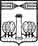 ПОСТАНОВЛЕНИЕ08.04.2015 № 512/4О создании рабочей группы по приведению в порядок дорожных знаков, указателей, опор уличного освещения, ограждений, деревьев и других объектов на территории Красногорского муниципального районаВ соответствии с Федеральным Законом от 13.03.2006 № 38-ФЗ «О рекламе», Уставом Красногорского муниципального района, в целях реализации единой политики в сфере наружной рекламы на территории Московской области и приведения в порядок дорожных знаков, указателей, опор уличного освещения, ограждений, деревьев и других объектов на территории Красногорского муниципального района,постановляю:1. Создать рабочую группу в следующем составе:2. Рабочей группе организовать мониторинг рекламы, вывесок, объявлений, незаконно размещенных на дорожных знаках, указателях, опорах уличного освещения, ограждениях, деревьях и других объектах на территории Красногорского муниципального района.3. Рекомендовать главам городских и сельских поселений проводить не реже 1 раза в неделю мониторинг по несанкционированной расклейке объявлений и информационных табличек, незаконно размещенных на опорах уличного освещения, ограждениях, деревьях и других объектах. Организовать по итогам мониторинга еженедельный демонтаж незаконных объявлений, информационных табличек. Итоги выполнения указанных мероприятий с фотофиксацией отправлять на электронный адрес: zhalobakrasnogorsk@mail.ru.4. Рекомендовать УМВД России по Красногорскому муниципальному району, 11 батальону 1 полка ДПС (северный) ГИБДД ГУ МВД России по Московской области, ГУП МО «Мосавтодор» проводить не реже 1 раза в неделю мониторинг по несанкционированной расклейке объявлений, информационных табличек, незаконно размещенных на дорожных знаках, указателях. Организовать по итогам мониторинга еженедельный демонтаж незаконных объявлений, информационных табличек на дорожных знаках, указателях. Итоги выполнения указанных мероприятий с фотофиксацией отправлять на электронный адрес: zhalobakrasnogorsk@mail.ru.4. Опубликовать настоящее постановление в газете «Красногорские вести» и разместить на официальном сайте администрации Красногорского муниципального района в сети «Интернет».5. Контроль за выполнением настоящего постановления возложить на заместителя главы администрации – начальника управления по безопасности и защите населения администрации Красногорского муниципального района А.В.Бутенко.Глава Красногорскогомуниципального района                                                                  Б.Е.РассказовРуководитель – Бутенко Александр Валериевич
- заместитель главы администрации – начальник управления по безопасности и защите населения администрации района;Заместитель руководителя – Гусев Сергей Николаевич– начальник отдела потребительского рынка, рекламы и услуг экономического управления администрации района; Секретарь – 
Черныш Виталий Вячеславович
– консультант отдела по территориальной безопасности управления по безопасности и защите населения администрации района; Члены группы:Бизяев Сергей Геннадьевич- начальник территориального отдела №29 ГУ Госадмтехнадзора (по согласованию); Аркалов Валентин Степанович- начальник УМВД России по Красногорскому муниципальному району (по согласованию); Змеевский Роман Вячеславович- командир 11 батальона 1 полка ДПС (северный) ГИБДД ГУ МВД России по Московской области (по согласованию);Ананьев Василий Михайлович- начальник Истринского РУАД ГУП МО «Мосавтодор» (по согласованию);Стариков Павел Викторович - глава городского поселения Красногорск (по согласованию);Куприянов Владимир Евгеньевич- глава городского поселения Нахабино (по согласованию);Синицын Олег Алексеевич- глава сельского поселения Ильинское (по согласованию);Ротко Борис Федорович- глава сельского поселения Отрадненское (по согласованию);